Программа дополнительного образованиядля руководителей органов государственной власти и городских предпринимателей«Урбанистика для горожан: соучаствующее проектирование и предпроектные исследования в городском управлении»(19–20 мая 2023)Тюмень, как и ряд быстроразвивающихся постсоветских агломераций, находится на переломном этапе своей истории — на переходе от старой градостроительной модели, связанной с размещением производительных сил и материальной инфраструктуры, к новой городской парадигме, в которой города развиваются не просто для людей, а вместе с людьми. Принципы и подходы нового урбанизма радикально меняют облик городов, делая их человекоцентричнее и повышая качество городской среды. Такая трансформация городов поддерживается Правительством РФ. При В.В. Якушеве в Минстрое России были запущены программы комфортной среды в городах России. Например, федеральный проект «Формирование комфортной городской среды» или национальный проект «Жилье и городская среда».Что отличает новую городскую парадигму от прежней модели? В первую очередь, это понимание того, что нельзя просто разработать какой-то проект и внедрить его в городскую среду без социального исследования. Это и есть доказательная урбанистика, то есть проектирование и планирование городов, основанное на тщательном сборе и анализе полевых (эмпирических) данных. Эти исследования могут охватывать культурную среду, городские сообщества, общественные пространства, жилищные комплексы и т.д. Они позволяют вывести на более высокий уровень качество городских проектов и сделать более эффективным решение городских проблем. Предлагаемая образовательная программа нацелена на городских управленцев, девелоперов и предпринимателей, заинтересованных в развитии городских пространств, росте их эффективности и привлекательности, вовлечении различных групп горожан и повышении их лояльности к разрабатываемым проектам городских изменений. В качестве спикеров будут привлечены эксперты «Проектной группы 8» (Казань), ЦСП «Платформа» (Москва), Лаборатории «Гражданская инженерия» (Красноярск) и ведущие городские исследователи ТюмГУ.Программа направлена на развитие и совершенствование ключевых компетенций современного управленца и городского предпринимателя: понимания современных подходов городского развития и принципов нового урбанизма, специфики создания эффективных городских проектов и выстраивания эффективных коммуникаций с различными группами горожан.Программа обучения включает два дня — пятницу и субботу, занятия пройдут в центре Тюмени — кампусе ТюмГУ. Будут организованы кофе-брейки.Выдаваемые документы: сертификат о прохождении программы ДПО ТюмГУ.Количество слушателей: не более 25 человек (чиновники, девелоперы, архитекторы, предприниматели)По всем вопросам обращайтесь по телефону: +79129951089 или почте: s.a.kozlov@utmn.ru (Сергей Александрович Козлов).Программа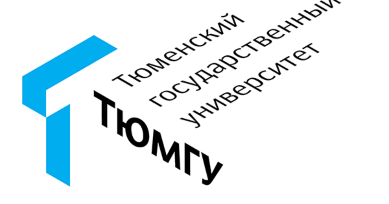 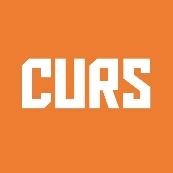 19 мая (пятница)14:00–15:30Установочная лекция «Парадигма нового урбанизма как фактор роста городской экономики»Игорь Стась, старший научный сотрудник ЛИГР ТюмГУ, руководитель проекта «Ревитализация и новая городская среда» федеральной программы «Приоритет 2030», руководитель магистерской программы «Концептуальная урбанистика»15:30–15:50Кофе-брейкМодуль 1 Предпроектные социальные исследования: городская антропология и социология15:50–17:20Кейс-сессия «Город и горожане: как городская антропология и предпроектные исследования помогают разрабатывать эффективные городские проекты»Михаил Агапов,ведущий научный сотрудник ЛИГР ТюмГУ, социальный антрополог, специалист по городам АЗРФ17:20–17:30Перерыв17:30–19:00Кейс-сессия «Социокультурные проекты в городской среде: факторы принятия и отторжения горожанами»Дмитрий Лисицин, управляющий партнер Центра социального проектирования «Платформа» (Москва)20 мая(суббота)Модуль 2Соучаствующее проектирование10:00–11:30Кейс-сессия «Соучаствующее проектирование как способ выявления потребностей горожан»Дмитрий Смирнов, управляющий партнер, маркетолог, «Проектная группа 8» (Казань), специалист по развитию территорий11:30–11:50Кофе-брейк11:50–13:20Кейс-сессия «Инвестиции в местное сообщество: неожиданные экстерналии»Петр Иванов,социолог города, Лаборатория «Гражданская инженерия» (Красноярск), автор телеграм-канала «Урбанизм как смысл жизни» (6000+ подписчиков)13:20–14:20ОбедМодуль 3 Городские проекты для горожан 14:20–15:50Кейс-сессия «Анализ общественных пространств города Тюмени с точки зрения современной урбанистики»Кристина Шелемеха,младший научный сотрудник ЛИГР ТюмГУ, социальный предприниматель, специалист в области городской экологии15:50–16:00Перерыв16:00–17:30Кейс-сессия «Как работать с городскими активистами: лучшие практики и анализ ошибок»Дарья Ефремова, социолог, «Проектная группа 8» (Казань), специалист по соучаствующему проектированию17:30–17:50Кофе-брейк17:50–19:20Итоговая сессия: как формулировать ТЗ для эффективных городских проектов?